Bradwell with Pattiswick Parish CouncilDate Issued: 5th October 2015 Dear Councillor I hereby give notice that you are summoned to attend the forthcoming Parish council meeting of the Bradwell & Pattiswick Parish Council which will take place on Monday 12th October 2015 in the Village Hall, Church Road, Bradwell at 7.30pm for the purpose of transacting the business shown in the Agenda. The public and press are welcome to be present. 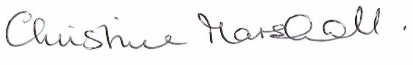 Christine MarshallPARISH CLERK & RESPONSIBLE FINANCE OFFICER THIS NOTICE WAS ISSUED on 5th October 2015, by:   Mrs Christine Marshall  Parish Clerk & Responsible Financial OfficerBRADWELL with PATTISWICK PARISH COUNCIL Mill Cottage, Church Road, Bradwell, Braintree, CM77 8EP 	 	Tel: 07736 509716     E-MAIL: clerktobjcpc@Gmail.Com        5th October 2015 ChairmanParish Clerk & Responsible Finance Officer:     Cllr Tony DunnTel: 01376 331409Mrs Christine Marshall Mill Cottage Church RoadBradwellBraintree Essex CM77 8EPTel: 07736 509716	E-Mail: clerktobjcpc@gmail.com        AGENDAFor the Parish Council meeting of Bradwell with Pattiswick Parish CouncilOn Monday 12th October 2015 in the Village Hall, Church Road, Bradwell at 7.30pmAGENDAFor the Parish Council meeting of Bradwell with Pattiswick Parish CouncilOn Monday 12th October 2015 in the Village Hall, Church Road, Bradwell at 7.30pmAGENDAFor the Parish Council meeting of Bradwell with Pattiswick Parish CouncilOn Monday 12th October 2015 in the Village Hall, Church Road, Bradwell at 7.30pmAGENDAFor the Parish Council meeting of Bradwell with Pattiswick Parish CouncilOn Monday 12th October 2015 in the Village Hall, Church Road, Bradwell at 7.30pmAGENDAFor the Parish Council meeting of Bradwell with Pattiswick Parish CouncilOn Monday 12th October 2015 in the Village Hall, Church Road, Bradwell at 7.30pmITEM PRESENTER SUBJECT STATUS STATUS 15/198CHAIRMAN WELCOME AND APOLOGIES FOR ABSENCE INFORMATION 15/199 ALL MEMBERS DECLARATION OF INTERESTSTo receive any discloseable pecuniary interests or non-pecuniary interests, or interests relating to items on the agenda.  Members of the council are subject to the Local Authorities Code of Conduct as adopted in May 2015.  DECISION 15/200 CHAIRMAN PUBLIC PARTICIPATION SESSION WITH RESPECT TO ITEMS ON THE AGENDA AND OTHER MATTERS THAT ARE OF MUTUAL INTEREST Councillors are no longer permitted to make representation in the Public Forum if they have discloseable pecuniary interests and/or other Pecuniary Interests on any items on the agenda as stated in the adopted Code of Conduct. The maximum time allowed for the public to participate, as stated in the Bradwell with Pattiswick Parish Council Standing Orders, is 15 minutes in total with each person being invited to speak for a maximum of 3 minutes. At the close of this item members of the public will no longer be permitted to address the council unless the Chairman deems it appropriate and adjourns the meeting.  INFORMATION 15/201 DISTRICT COUNCILLORS DISTRICT COUNCILLORS TO ADDRESS THE MEMBERS IF PRESENT.  INFORMATION 15/202 ALL MEMBERS TO CONFIRM:The minutes of the parish council meeting held on 12th September 2015. DECISION 15/203 CHAIRMAN CHAIRMAN’S REPORT INFORMATION 15/204CHAIRMANINTEGRATED WASTE MANAGEMENT FACILITYUpdateINFORMATION15/205CHAIRMANPARISH PLANUpdateINFORMATION15/206CLLR BEDFORDHAVEN GATEWAY PARTNERSHIP MEETINGUpdateINFORMATION15/207 CLLR WEBB VILLAGE HALL REPRESENTATIVE REPORT INFORMATION 15/208CLERKRESILIENCE PLANUpdate and next steps INFORMATION& ACTION15/209 CLLR BEDFORD CHAIRMANCHAIRMANCLERKCLERKBRADWELL ENVIRONMENT Playing-field  inspection reports – SeptemberPlaying field lease updateDefinitive map  of footpaths within the Parishes – updateNotice Boards Request for additional dog bin at junction of FP18 (opposite The Old School House) and Glazenwood RoadINFORMATIONINFORMATION UPDATEDECISIONUPDATE15/210 CLLR EVANS MEMORIAL Memorial seat for Kathleen (Jose) Hill – updateDECISION 15/211CLLR WEBBFLOOD AND WATER MANAGEMENTReport on ECC project training 6th OctoberINFORMATION15/212CLLR PRITCHARDCLLR EVANSCHAIRMANCHARIMANCLLR WEBBCLLR BEDFORDROADSA120 Curb drainage Bradwell garageFlooding to Church Road (by Holy Trinity Church) - updateSpeeding in Pattiswick – updateRoad and water outside Tippets WadeVerge at junction of The Street and Chapel RiseINFORMATIONUPDATEDECISIONACTION15/213 ALL MEMBERS PLANNING MATTERS  Reference:		15/01206/LBC and 15/01205/FULApplication Received:	24th September 2015Address:		Bradwell Hall Farm Barns Church Road Bradwell Proposal:		Change of use of former agricultural buildings to 2 no. residential properties, associated amenity space and erection of cartlodge.The proposal includes the demolition of two buildings (grain store and bale store) and the conversion of the remaining structures.  One of the drawings shows that a proposed garden boundary will close off footpath 21 that runs from Holy Trinity Church down to the river and beyond.  There are no proposals shown in the application to re-route this.INFORMATION & DECISION 15/214 CLERK CLERK’S REPORT INCLUDING CORRESPONDENCE RECEIVEDINFORMATION& DECISION15/215 ALL MEMBERSCLERKCLERKCLERKCLERKCLERK FINANCIAL MATTERSFinancial Statement for September 2015Donation  to Citizens’ Advice Bureau (s.137)Cheques for signatureGrass cutting – tender for 2016Budget 2016/17INFORMATIONDECISIONACTIONACTIONACTION15/216ALL MEMBERS NEXT PARISH COUNCIL MEETING  9th November 2015 at 7.30pm in the Village Hall, Church Road, BradwellItems for inclusion on the Agenda to be sent to the Parish Clerk to be received no later than 12 noon on Monday 2nd November.INFORMATION